VSEPR
Unit 5 Page 21Learning Target:
I can predict molecular structure for molecules with linear, trigonal planar, or tetrahedral electron pair geometries using Valence Shell Electron Pair Repulsion theoryCriteria for Success:I can explain VSEPR theoryI can predict the electron geometry or molecular geometry of a molecule using VSEPR theory for linear, trigonal planar, or tetrahedral electron pair geometries.
NotesVSEPR TheoryV________ S_______ E_________ P_______ R________ (VSEPR) theory is a model used to predict the ____________of individual molecules from the number of electron pairs surrounding their central atoms.The premise of VSEPR is that the _________________ surrounding an atom tend to repel each other, and will therefore adopt an arrangement that_______________ this repulsion. This will determine the ________ of the molecule.The________ __________ and _______  _______ will arrange themselves as far as possible from each other._______ _________ repel themselves more than bonding pairs.__________ and _________ bonds are treated as one pair or region.The "______ ___________" of electron counting is commonly used when applying the VSEPR theory.The A represents the _________ ________ and always has an implied subscript one.The X represents the number of ____________ that are bonded to the central atom.The E represents the number of _______ _______ electrons surrounding the central atom.Based on the steric number and distribution of X's(_______) and E's(_________ __________), VSEPR theory predicts the _________ of the molecules.Geometry of Molecules1. _________ ___________ is the geometry of the molecules describes the arrangement of _______ the atoms and lone pair electrons around the central atom.2. _____________ ___________ describes only the___________ around the central atom.Molecule TypeShape[10]Electron arrangement†[10]Geometry‡[10]ExamplesAX2E0Linear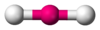 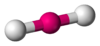 BeCl2, HgCl2, CO2AX2E1Bent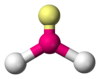 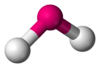  SO2 O3, CCl2AX3E0Trigonal planar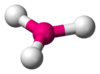 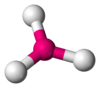 BF3, SO3AX3E1Trigonal pyramidal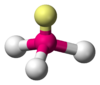 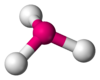 NH3, PCl3AX4E0Tetrahedral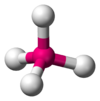 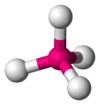 CH4,  TiCl4, XeO4AX4E2Square planar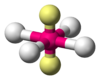 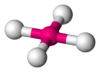 XeF4AX5E0Trigonal bipyramidal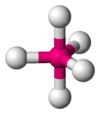 PCl5AX6E0Octahedral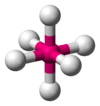 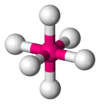 SF6, WCl6